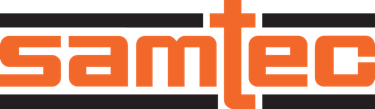 POUR DIFFUSION IMMEDIATEMars 2022CONTACT :      John Riley    |    john.riley@samtec.com    |    + 1 812 944 6733 (USA)Deux ingénieurs de Samtec sont finalistes pour le prix DesignCon de l'ingénieur de l'année 2022Richard Mellitz et Scott McMorrow de Samtec figurent parmi les quatre finalistes de ce prestigieux prixNew Albany, Indiana :   DesignCon, le plus grand événement mondial pour les ingénieurs concepteurs de puces, de cartes et de systèmes, a annoncé les quatre finalistes de son prix « Ingénieur de l'année » 2022. Ce prix, qui vise à récompenser la crème de la crème en matière d'ingénierie et de nouveaux produits, est décerné chaque année lors de la conférence DesignCon.Le lauréat sera sélectionné en fonction de son leadership, de sa créativité et de son esprit novateur, dans le domaine de la conception et du test de puces, de cartes ou de systèmes, avec une attention particulière pour l'intégrité des signaux et de l'alimentation.Samtec est fier d'annoncer que deux des quatre finalistes, Richard Mellitz et Scott McMorrow, sont des membres de Samtec. Richard est actuellement Ingénieur Émérite chez Samtec, où il s'occupe d'intégrité de signaux d'interconnexion et de normes industrielles. Scott est le Technologue Stratégique du groupe Intégrité du signal, chez Samtec.Les autres finalistes sont Lambert (Bert) Simonovich, fondateur de Lamsim Enterprises, et Steve Sandler, fondateur de Picotest.com.Les membres de l'équipe de direction de DesignCon ont choisi les finalistes parmi les nominés, et les communautés DesignCon et Design News éliront l'ingénieur qui recevra le prix 2022.Cliquez ici pour un lien pour voter.(https://docs.google.com/forms/d/e/1FAIpQLSfgZmURLlKu1JIv11GYYgW5yzXz4kPg14y6_I0yQ4-w2efCEQ/viewform)Les candidats doivent être des membres actifs de la communauté DesignCon pour concourir pour ce prix.Le gagnant sera annoncé lors de la conférence DesignCon 2022, et recevra une subvention ou une bourse de 1 000 dollars valable dans l'établissement d'enseignement de son choix.Istvan Novak, Ingénieur en Chef Intégrité Signal et Alimentation chez Samtec, a remporté le prix DesignCon 2020 de l'ingénieur de l'année.  Novak a choisi de faire don de sa bourse de 1 000 dollars au Radio Club de l'Université Technique de Budapest.À propos de SamtecFondée en 1976, Samtec est une entreprise mondiale à capitaux privés réalisant 950 millions de dollars de chiffre d'affaires, qui fabrique une large gamme de solutions d'interconnexion électronique, notamment des câbles à haut débit pour les connexions entre cartes, des câbles à haut débit, des cartes intermédiaires et des panneaux optiques, des systèmes RF de précision, des empilages flexibles ainsi que des composants et des câbles miniatures robustes.  Les Centres Technologiques Samtec se consacrent au développement et à l'avancement de technologies, de stratégies et de produits destinés à optimiser à la fois les performances et le coût de systèmes installés entre une puce nue et une interface située à 100 mètres de distance, y compris toutes les interconnexions intermédiaires.  Avec plus de 40 sites internationaux et des produits vendus dans plus de 125 pays, la présence mondiale de Samtec lui permet d'assurer à ses clients un service hors-pair. Pour plus d'informations, merci de visiter : http://www.samtec.com.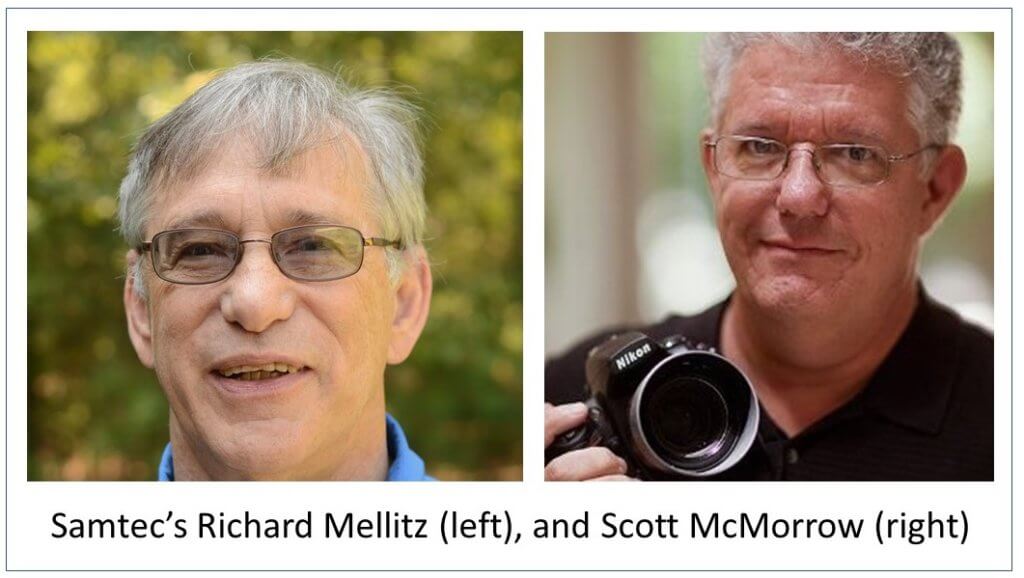 